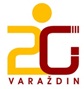 			Druga gimnazija Varaždin			Hallerova aleja 6a,  42000 VaraždinKLASA: 112-01/20-01/45URBROJ: 2186-145-01-20-8Varaždin, 25. rujna 2020.Na temelju članka 10. Pravilnika o načinu i postupku zapošljavanja u Drugoj gimnaziji Varaždin, Povjerenstvo  za procjenu i vrednovanje kandidata za radno mjesto nastavnik/ica matematike, objavljuje POZIV ZA PROCJENU I VREDNOVANJE KANDIDATA koji ispunjavaju formalne uvjete natječaja za radno mjesto nastavnik/ica matematike – 1 izvršitelj (m/ž), VSS, prof. matematike / magistar edukacije matematike na neodređeno i puno radno vrijeme po natječaju koji je bio objavljen na mrežnoj stranici i oglasnoj ploči Hrvatskog zavoda za zapošljavanje i Druge gimnazije Varaždin od 10. rujna 2020. do 18. rujna 2020. godine.Povjerenstvo poziva dolje navedene kandidate na razgovor (intervju)  na kojoj će se vrednovati stručna znanja (poznavanje predmetnog kurikuluma), sposobnosti i vještine (snalaženje u problemskim situacijama)  te rezultati u dosadašnjem radu. Nakon provedenog postupka procjene i vrednovanja kandidata Povjerenstvo utvrđuje rang listu kandidata prema ukupnom broju ostvarenih bodova. Kandidati mogu ostvariti od 0 do 10 bodova.Datum i mjesto: 28. rujna 2020. godine u  Drugoj gimnaziji Varaždin, Hallerova aleja 6a, Varaždin, u uredu ravnateljice s početkom u 12.00 sati.Kandidat koji ne pristupi postupku vrednovanja ne smatra se kandidatom u postupku.Povjerenstvo za procjenu i vrednovanje kandidataZdravka Grđan, prof. – ravnateljica ____________________________Ivana Popović, prof. – pedagoginja ____________________________Vlatka Drvarić, prof. – nastavnica matematike____________________________Višnja Horvat, dipl. ing. – nastavnica matematike____________________________Ivana Boršćak Vuco, dipl. ing. – nastavnica matematike____________________________Red.br.Ime i prezime kandidataVrijeme1.Martina Dvorski12.002.Ivan Kalić12.153.Ivana Gložinić12.304.Mijo Radoš12.45